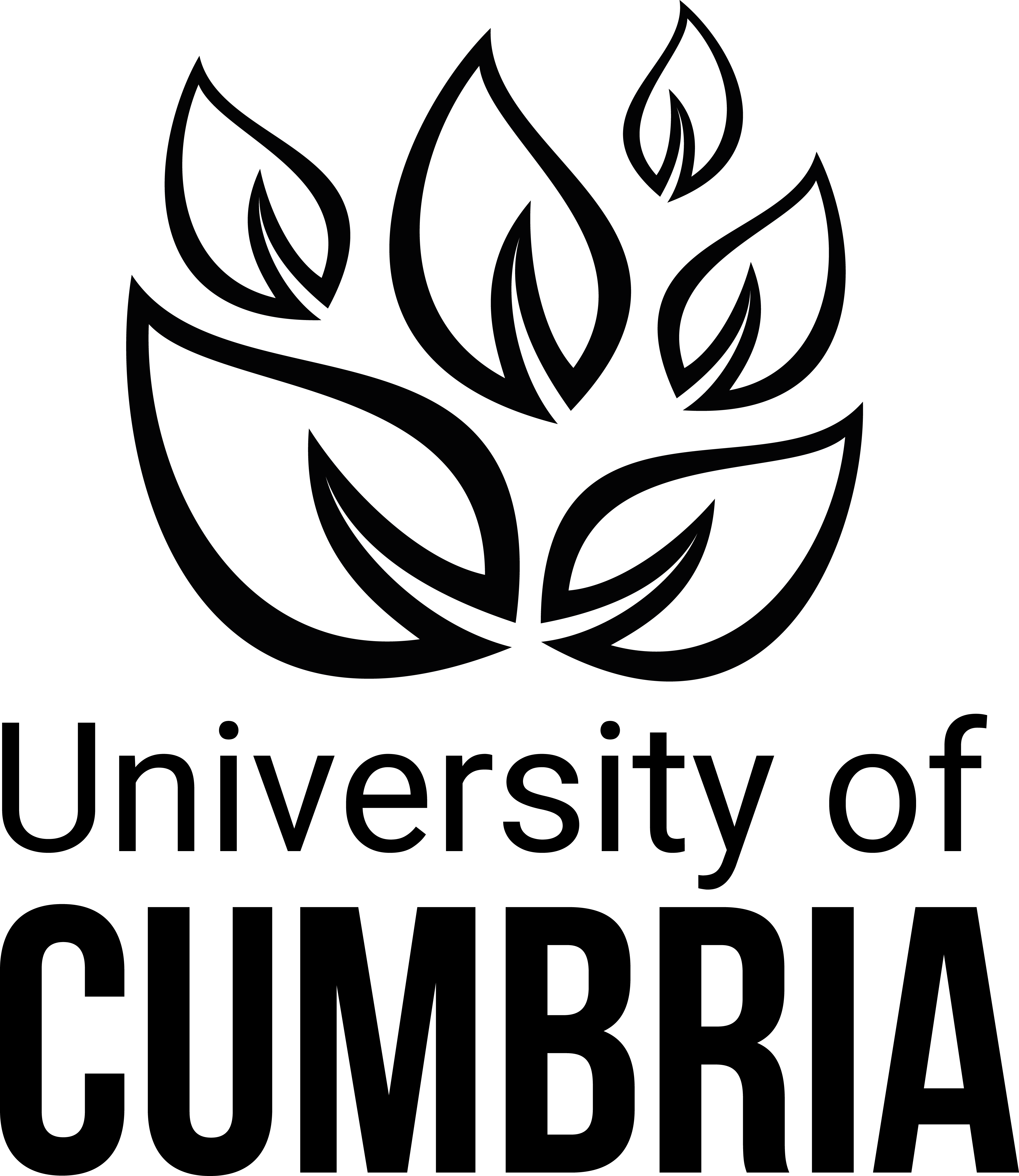 NOMINATION FOR THE AWARD OF ALUMNUS OF THE YEAR CONFIDENTIALITYIt is very important that confidentiality is observed at all stages of the nomination and selection process.  Please do not disclose your nomination to the nominee or others until the nomination has received final approval by the University Board and accepted by the nominee.Please note that nominations which do not provide sufficient detail will be returned to the proposer for additional information.Once completed this form should be returned to Julie Thompson, Vice Chancellor’s Office, Fusehill Street Campus, Carlisle or email to julie.thompson@cumbria.ac.ukConfirmation of receipt of nomination formWhen you have submitted your nomination form, you will be sent an acknowledgement of receipt.  Thank you for your nomination.Full Name of NomineeContact Details of Nominee Postal Address:Email address: Postal Address:Email address: Course Programme StudiedYear of Graduation (if known)Name of ProposerStaffContact Details of Proposer (telephone and email address)CRITERIANominees must be alumni of the University of Cumbria or its predecessor institutions and should exhibit outstanding, noteworthy achievement in at least one of the following areas.  Please indicate which criteria you believe the potential candidate meets.  CRITERIANominees must be alumni of the University of Cumbria or its predecessor institutions and should exhibit outstanding, noteworthy achievement in at least one of the following areas.  Please indicate which criteria you believe the potential candidate meets.  Desirable criteria met: - please tick box as appropriate :  √1 	Professional success demonstrated by notable career achievements.2 	Extraordinary community involvement.3 	Excellent service to the university of the following: service in alumni programmes, on advisory committees, student recruitment, internships, mentoring and job placements, and through efforts made to ensure the welfare and reputation of the institution.4 	Promoting the Alumni Association, organizing class reunions and participating in careers and employability programmes.  It is expected that nominees will meet at least one of the desirable criteria.It is expected that nominees will meet at least one of the desirable criteria.RESTRICTIONSThe following would not normally be considered for an award even though they met the criteria above:1.	Current members of the university’s staff or its Board of Directors or current students. 2. 	Serving politicians, including Ministers of the Crown, Members of Parliament or front-bench members of the House of Lords.3.	Former members of university staff and/or Board Directors within 24 months of having left their position.4.	Anyone, or any organisation, where an offer of an award at that time could be construed as seeking an unfair and inappropriate advantage for the university. THE REASON FOR YOUR NOMINATIONPlease give your reasons for nominating this individual with reference to your response in Section A as to why you believe the nominee meets the criteria.  Please indicate any contact you have with the nominee, for example whether you have a professional or personal relationship, giving full details.  RELEVANT EXPERIENCE / CONTRIBUTION / DISTINCTIONPlease provide an outline of relevant experience or contribution to the development of the University of Cumbria or earned distinction for activities of relevance to the university associated more widely with, for example, education, business, culture, creative work or public service.  Weblinks (please include links to press articles, personal websites or similar):POTENTIAL FOR ONGOING INVOLVEMENT IN THE ACTIVITIES OF THE UNIVERSITY OF CUMBRIAPlease outline how the nominee could become involved in university activities, e.g., mentoring students, giving lectures, practical experience etc.Signature of Proposer (can be electronic):  Date: